3-Морфолинопропиламин Solvent:   100 % CDCl3
Spectrometer:   Bruker DMX - 500 MHz1H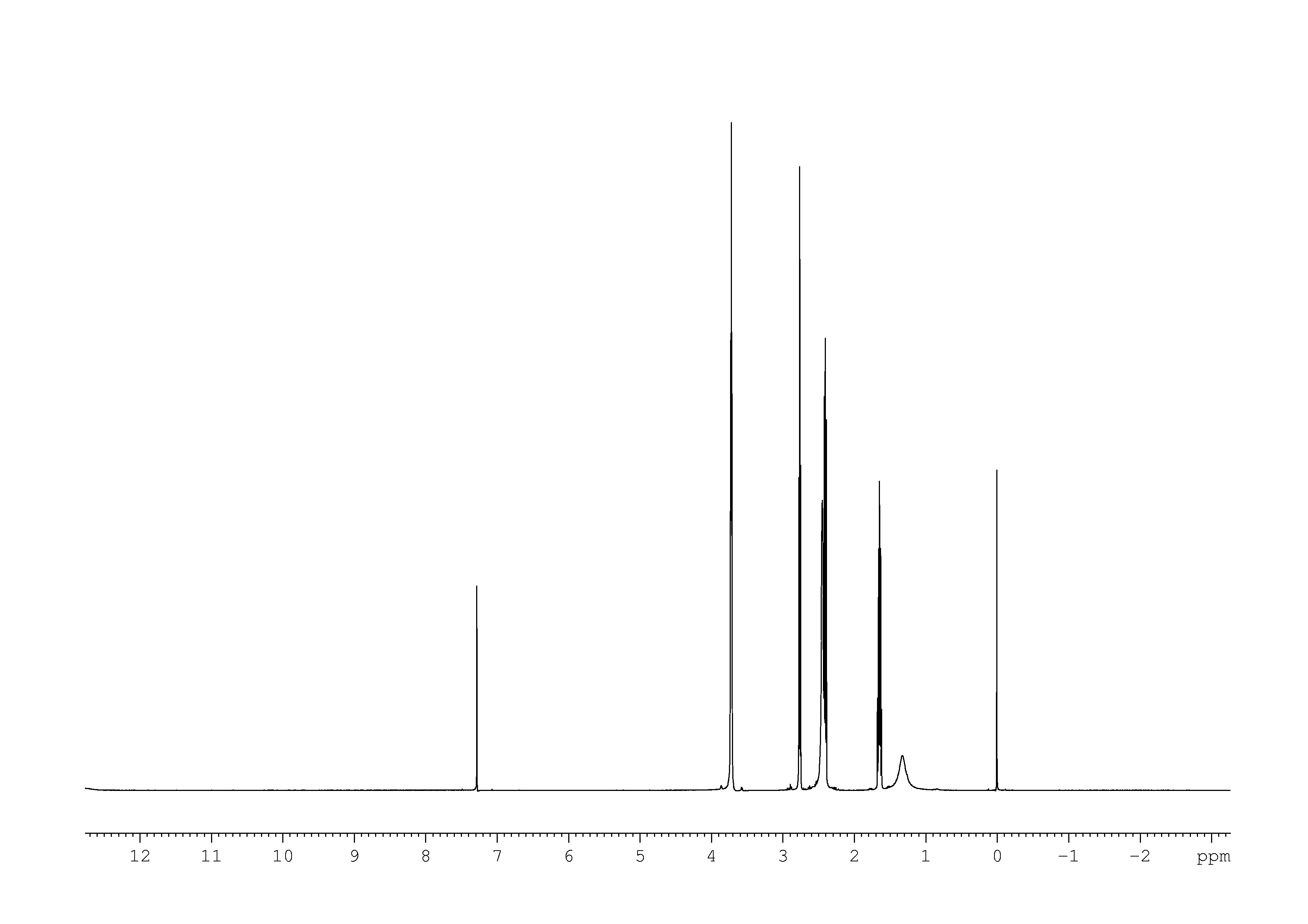 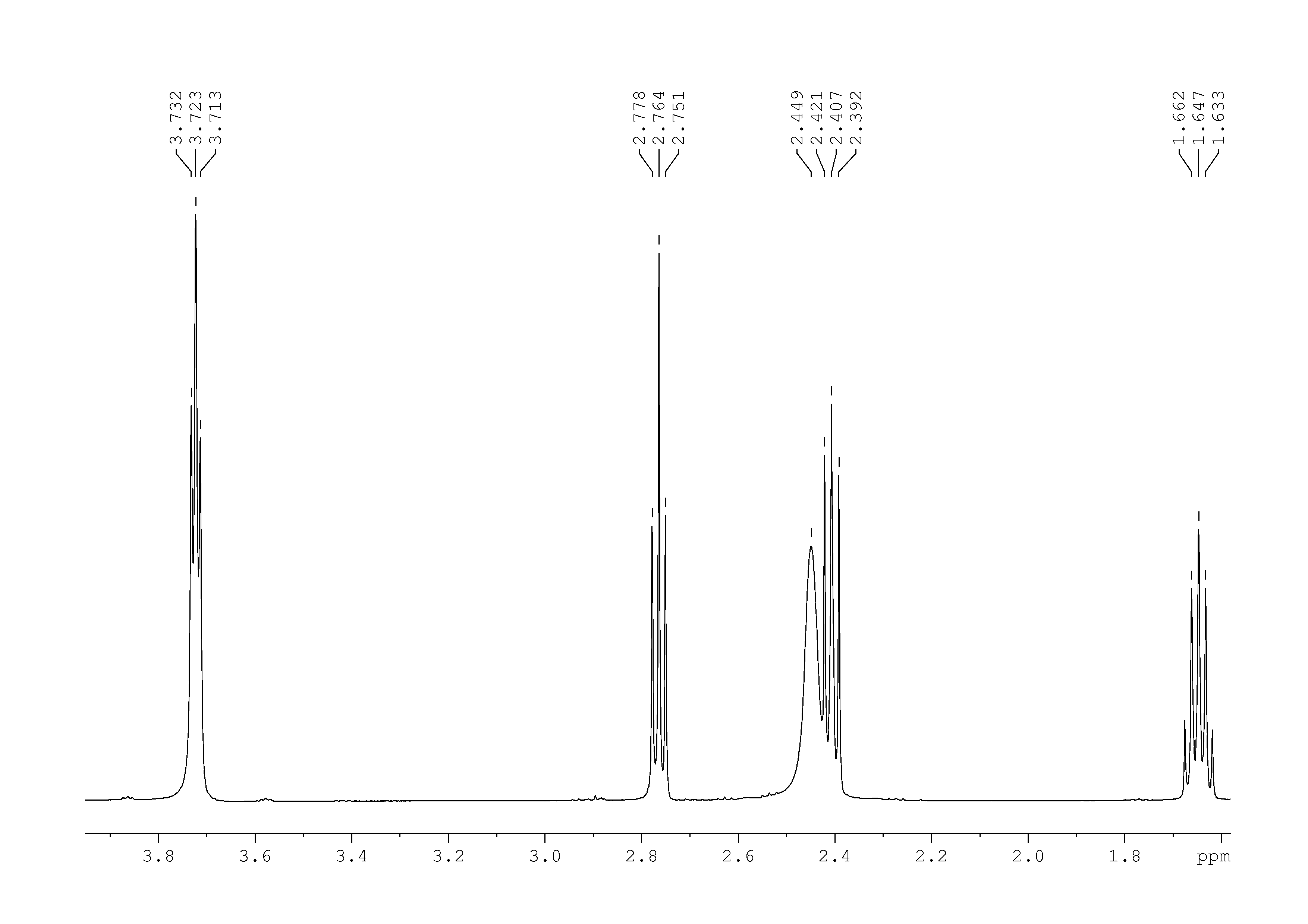 2D [1H,1H]-COSY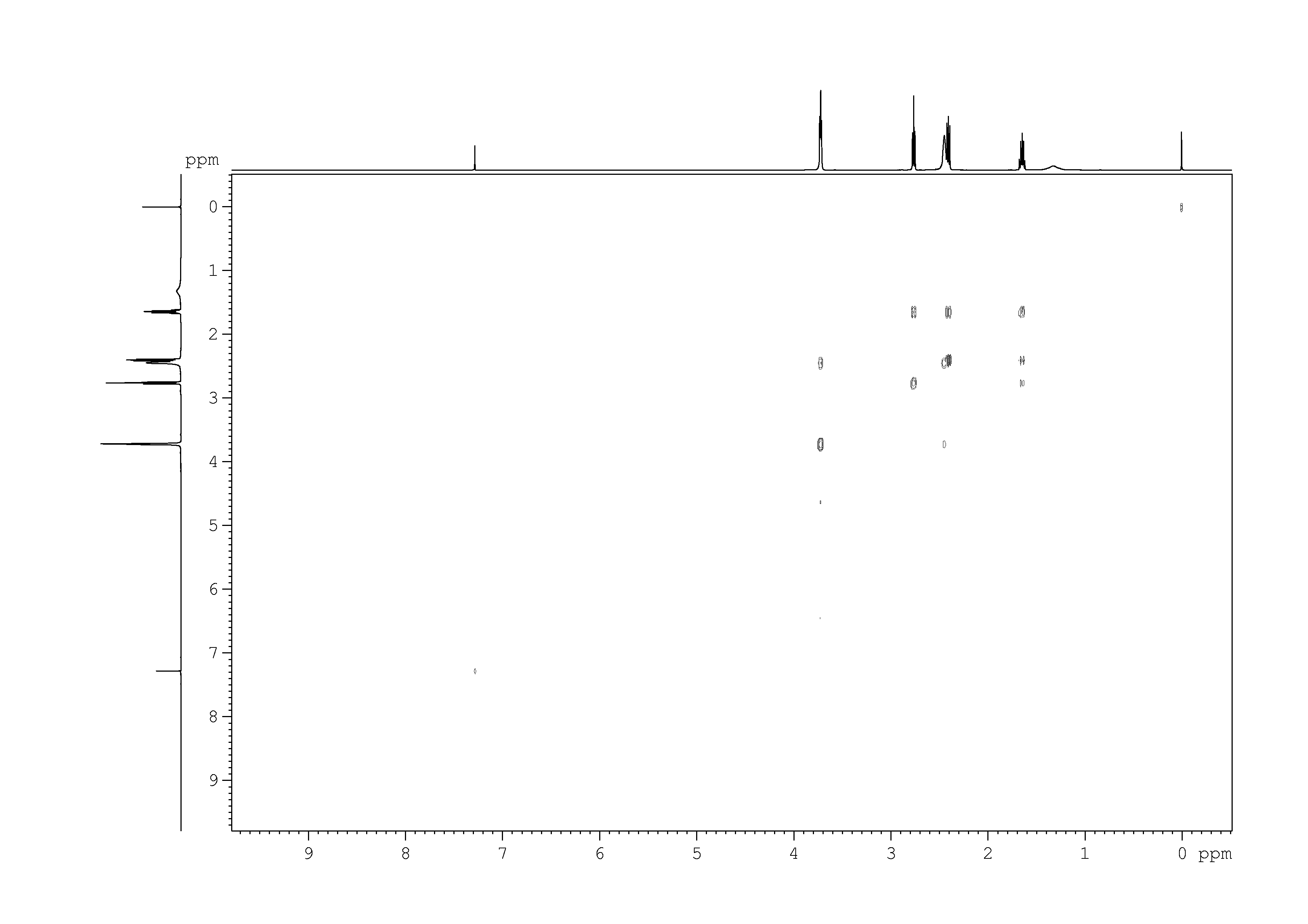 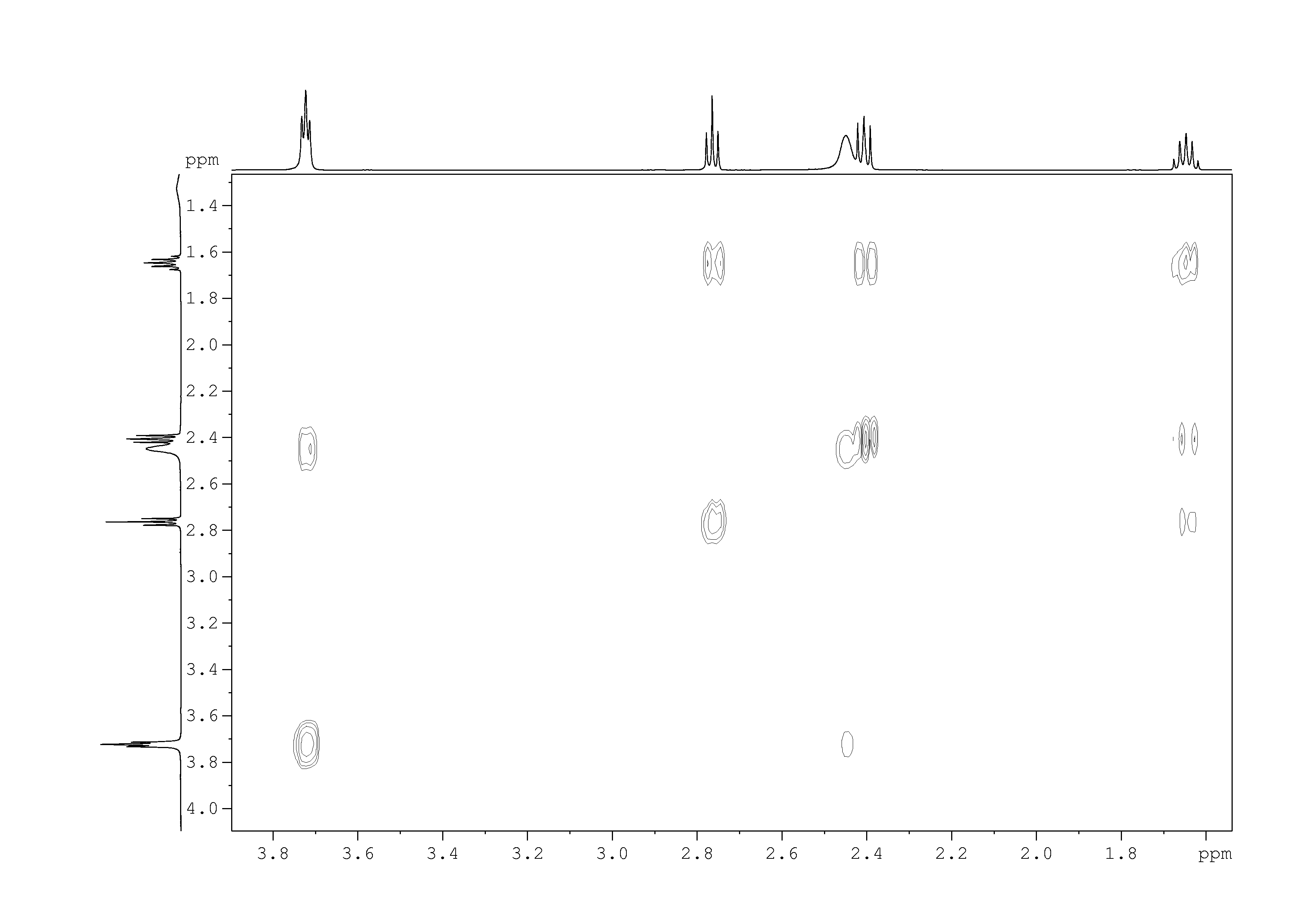 13C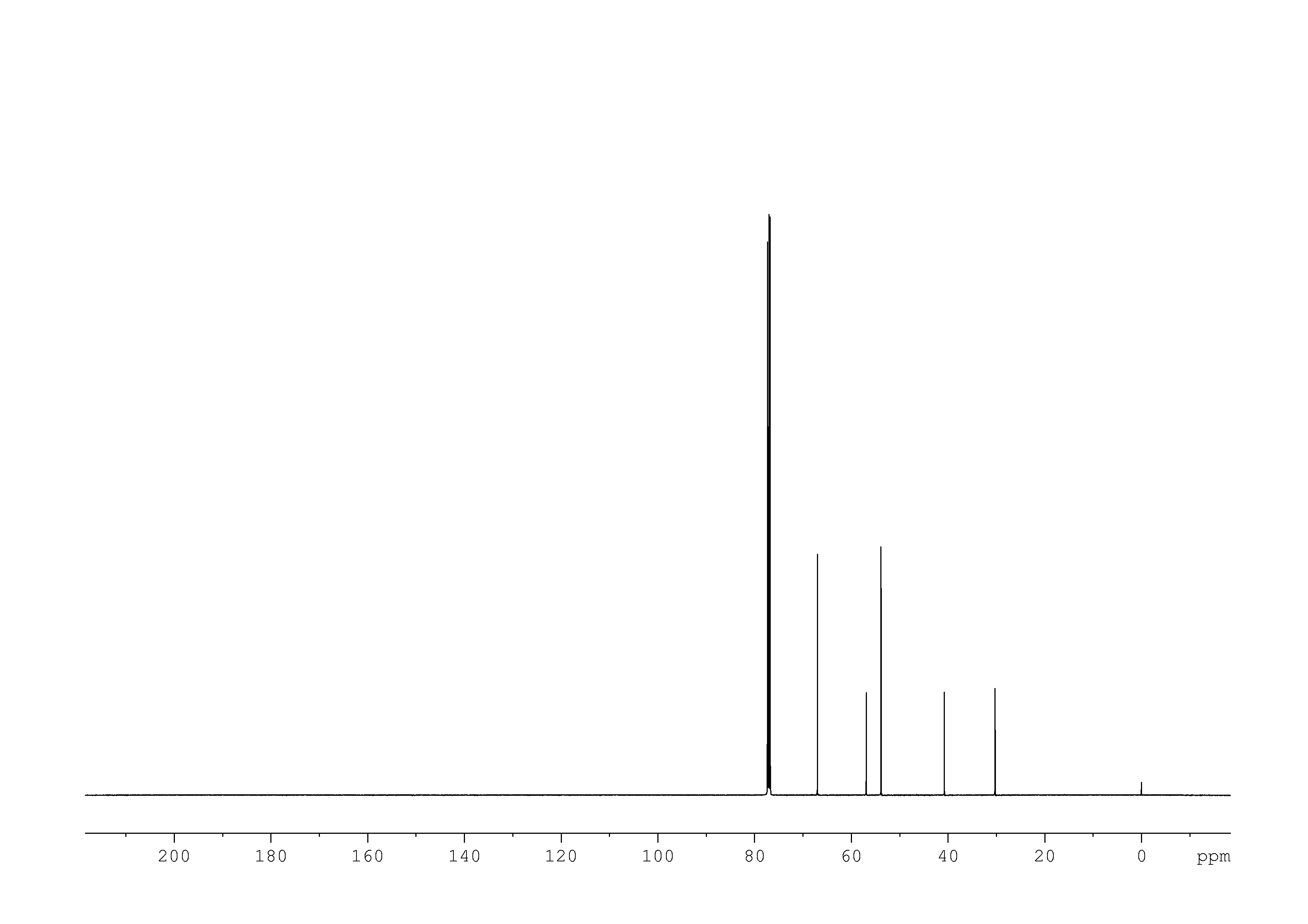 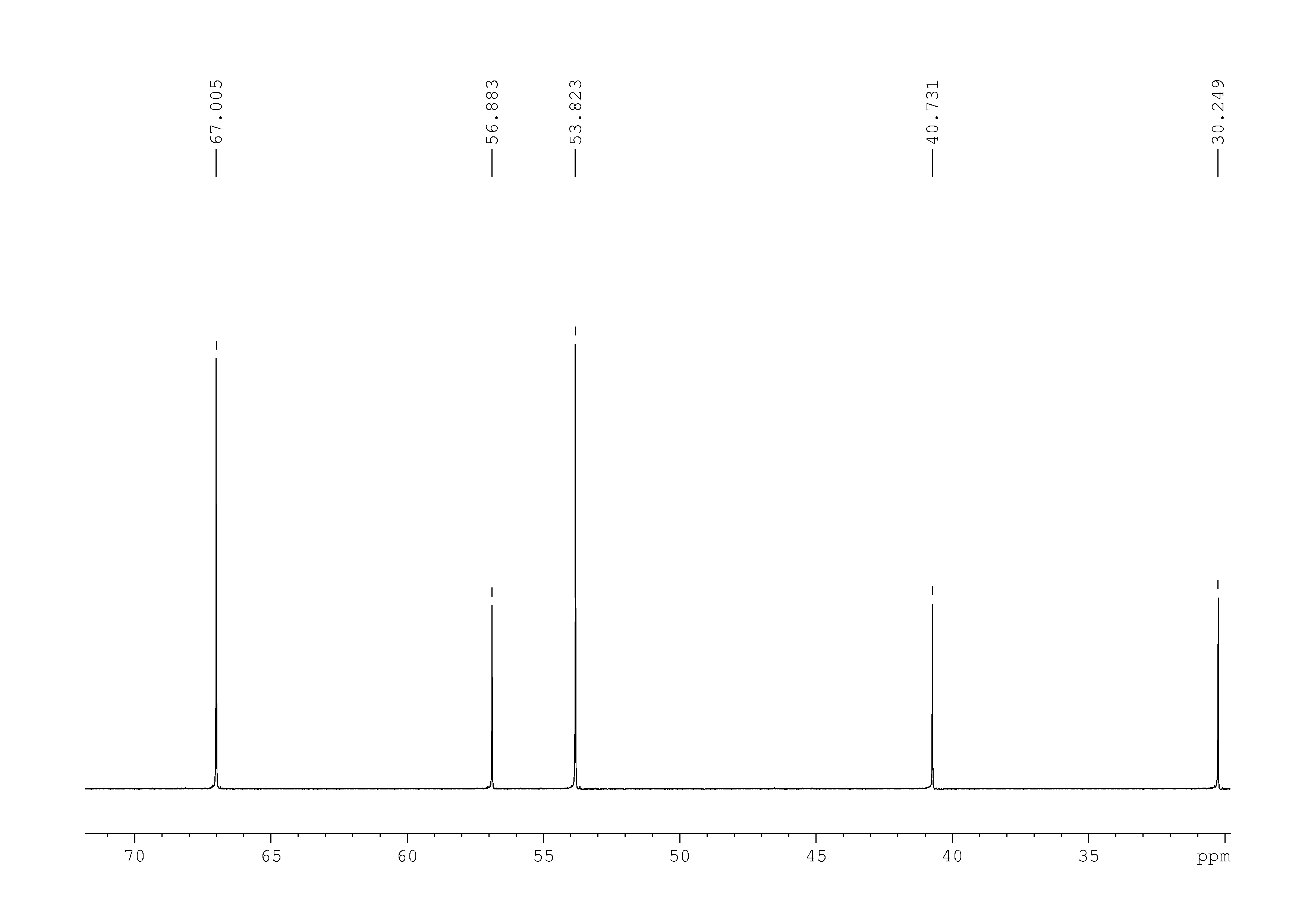 2D [1H,13C]-HSQC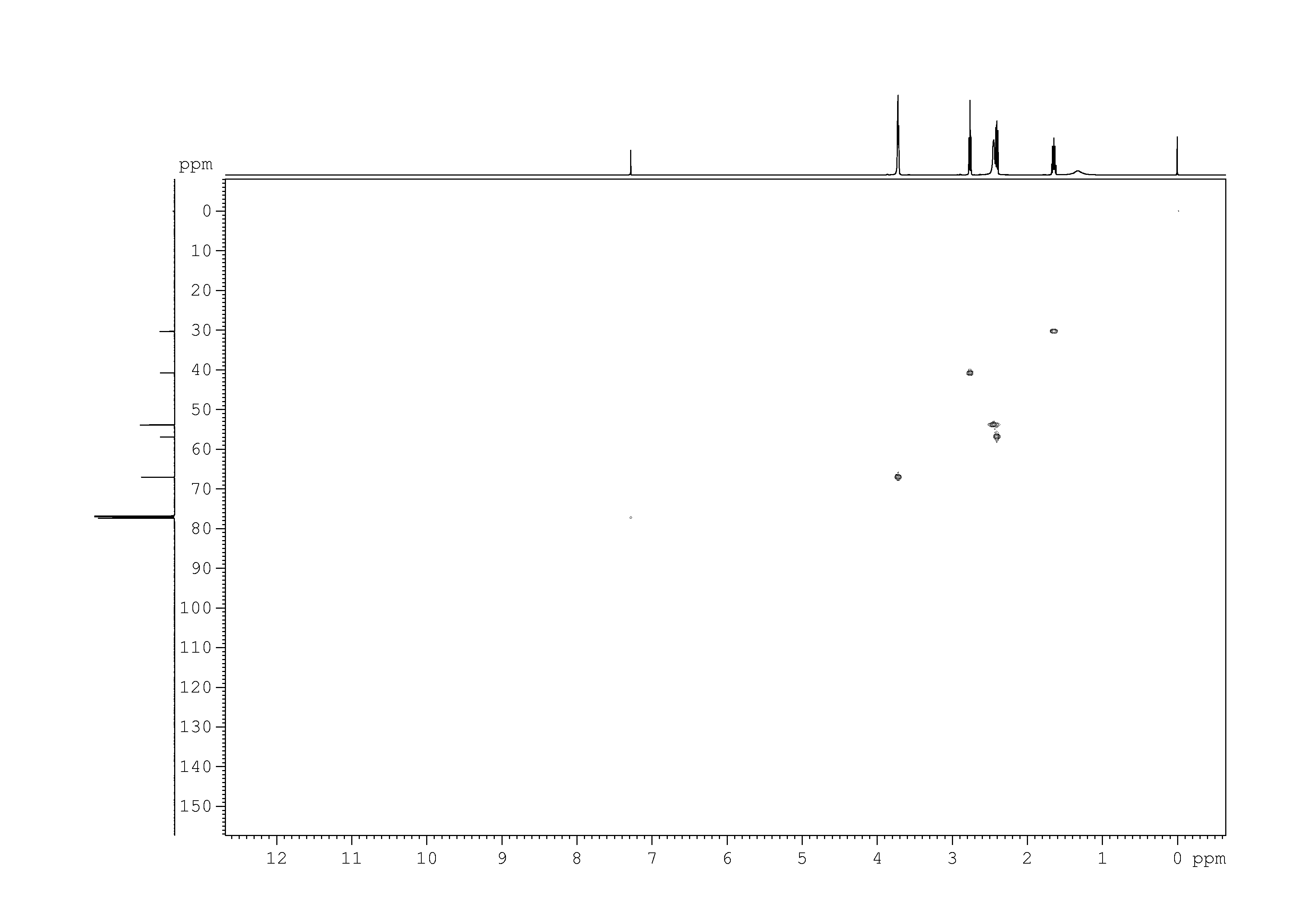 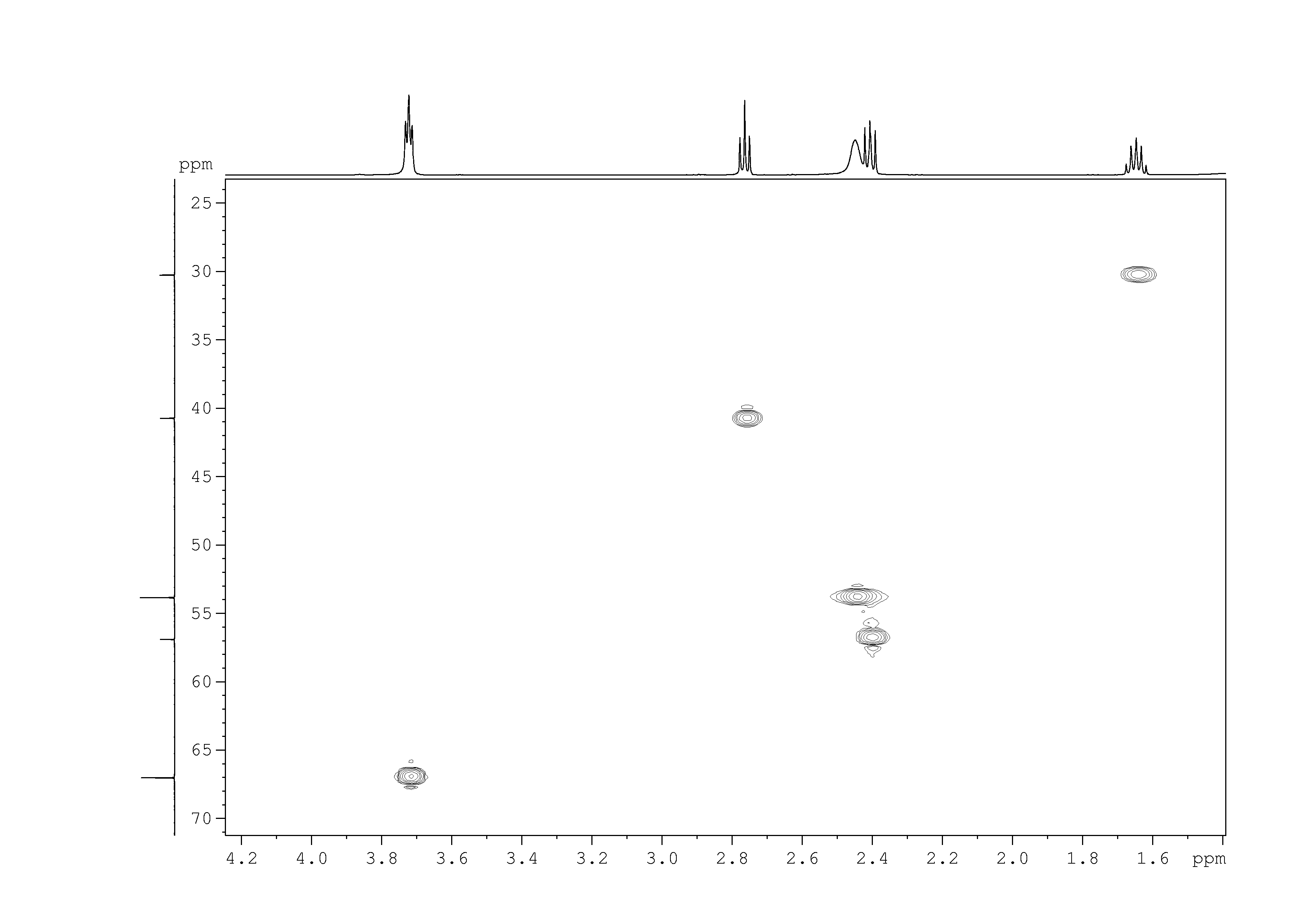 HMBC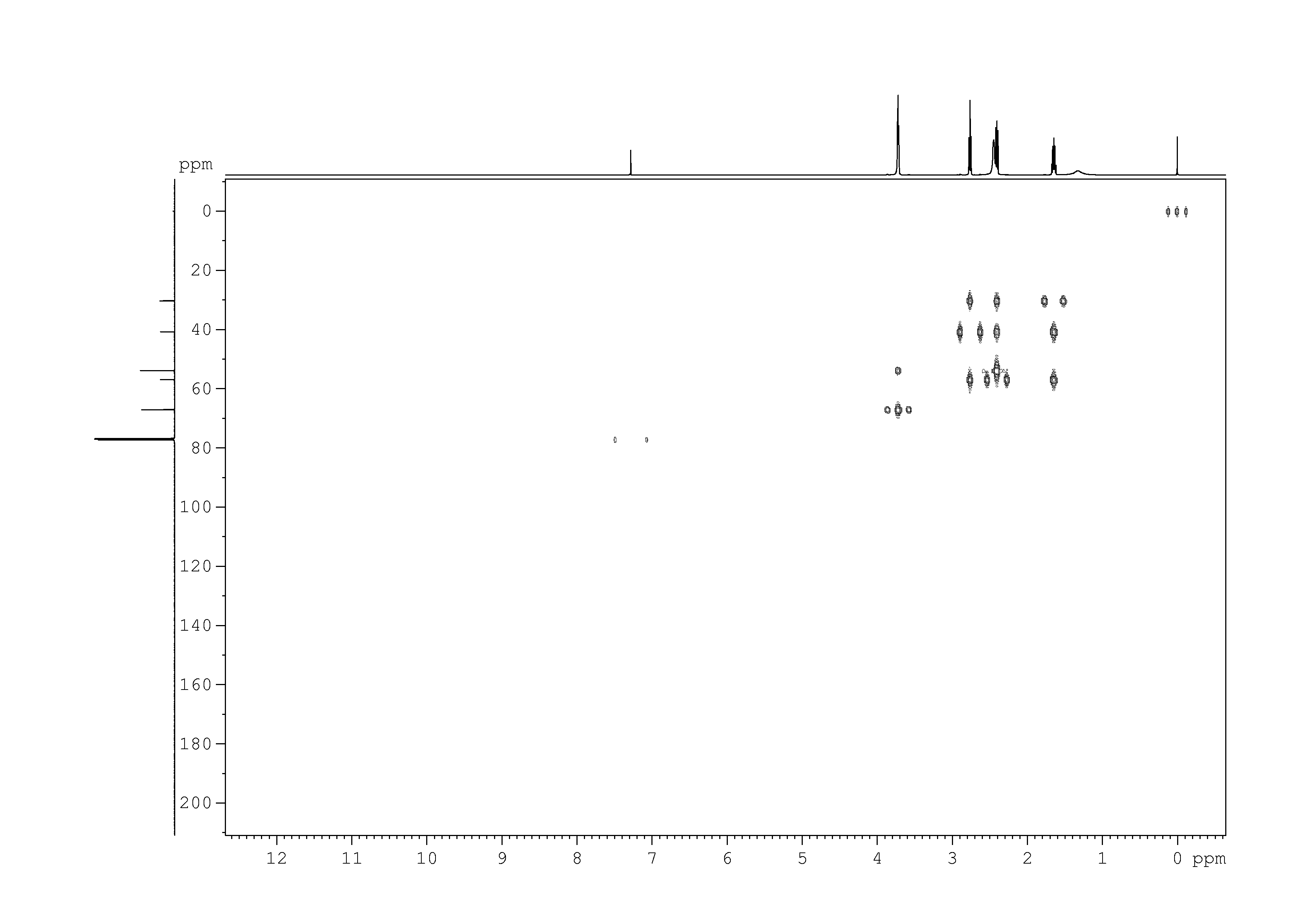 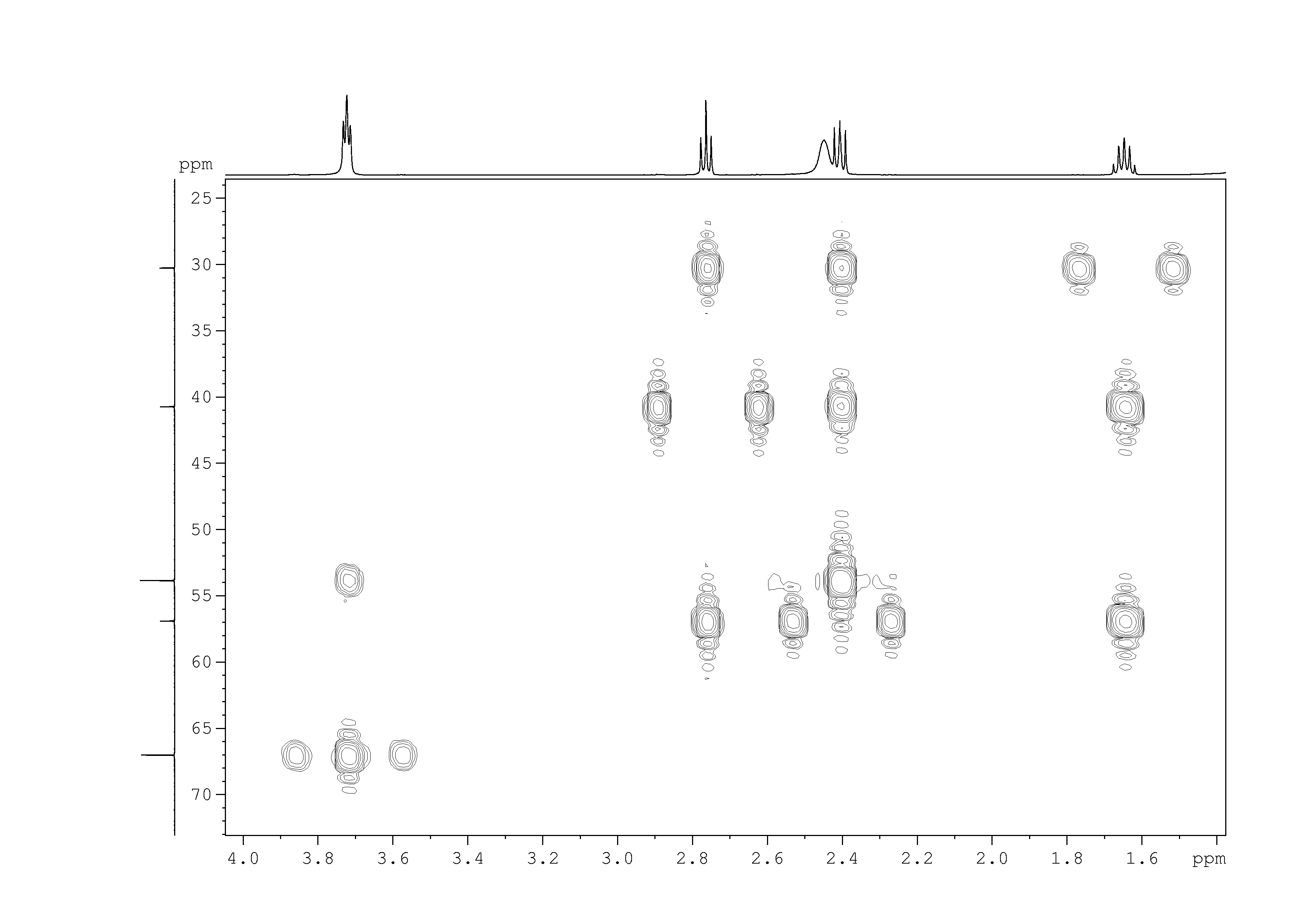 